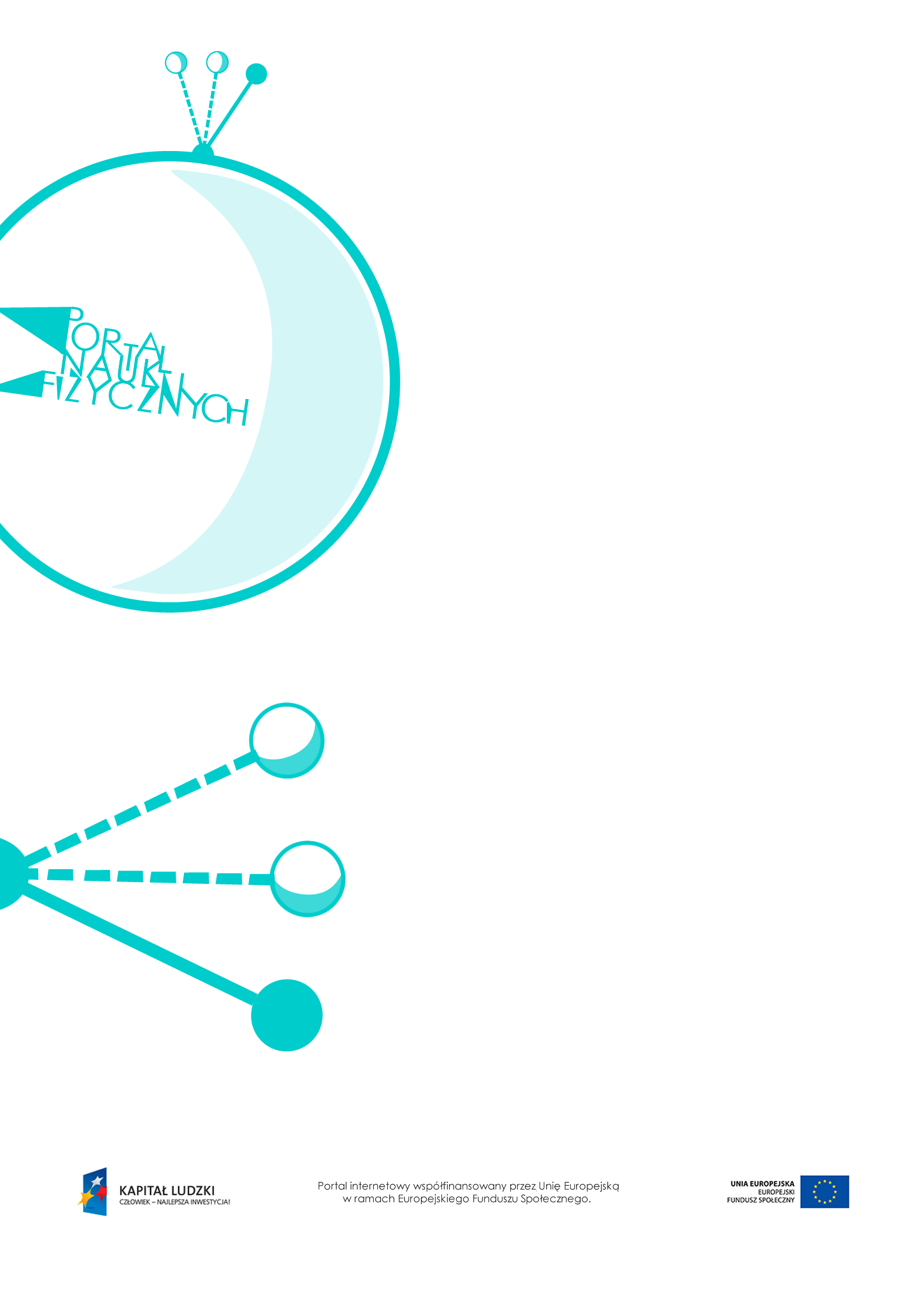 MocMoc – scenariusz lekcjiCzas: 45 minutCele ogólne:Wprowadzenie pojęcia i jednostki mocy.Pokazanie przykładów wykorzystania mocy w życiu codziennym.Cele szczegółowe – uczeń:posługuje się pojęciem mocy i jednostką mocy w układzie SI,porównuje moc różnych urządzeń,rozróżnia pojęcia pracy i mocy,wykorzystuje wzór na moc do rozwiązywania prostych zadań obliczeniowych, rozróżnia wielkości dane i szukane, przelicza wielokrotności i podwielokrotności, szacuje rząd wielkości spodziewanego wyniku, a na tej podstawie ocenia wynik obliczeń,rozwiązuje złożone zadania dotyczące mocy.Metody:dyskusja,burza mózgów,rozwiązywanie zadań,pogadanka.Formy pracy:praca zbiorowa (z całą klasą),praca indywidualna.Środki dydaktyczne:James Watt, sylwetka i dokonania, http://pl.wikipedia.org/wiki/James_Watt,tekst „Jednostka mocy”,tabela „Moc różnych obiektów”,„Zadanie z egzaminu 2004”,„Zadanie z egzaminu 2007”,„Zadanie z egzaminu 2009”,plansza „Pytania sprawdzające”.Przebieg lekcjiPytania sprawdzająceWyjaśnij, co to jest moc, i podaj jej jednostkę.Wyjaśnij, co oznacza zapis „2000 W” na tabliczce znamionowej suszarki.Podaj przykłady sytuacji, w jakich najczęściej używa się jednostki energii – kilowatogodziny.Wyjaśnij, jak obliczysz koszt zużycia energii elektrycznej w swoim domu.Czynności nauczyciela i uczniówUwagi, wykorzystanie środków dydaktycznychWprowadzenie do tematu. Dyskusja:Dlaczego, kupując urządzenia elektryczne, zwracamy uwagę na ich moc. Czym się różnią suszarki o mocy 1000 W od suszarek o mocy 2000 W?Zapoznanie się z tabliczkami znamionowymi urządzeń domowego użytku.Wprowadzenie pojęcia mocy i jednostki mocy.Wprowadzenie wzoru: .Im większa jest moc urządzenia, tym szybciej wykona ono daną pracę.Wprowadzenie litery P jako oznaczenia mocy.Wprowadzenie wata [W] jako jednostki mocy: .Wykorzystanie tekstu „Jednostka mocy”.Przedstawienie sylwetki Jamesa Watta i jego dokonań można znaleźć na stronie: http://pl.wikipedia.org/wiki/James_Watt.Zwrócenie uwagi na niebezpieczeństwo pomylenia oznaczenia pracy W z oznaczeniem jednostki mocy – W.Koń mechaniczny – wielkość wprowadzona w drugiej połowie XVIII w. (gdy do użytku weszły maszyny parowe). Ludzi interesowało, ile koni może zastąpić maszyna parowa (wydajność koni była im dobrze znana).Omówienie mocy, z jaką działają różne urządzenia.Wykorzystanie tabeli „Moc różnych obiektów”.Wprowadzenie kilowatogodziny jako jednostki energii oraz pracy. Kilowatogodzina to praca wykonana przez urządzenie o mocy 1000 W w czasie 1 godziny.Rozwiązywanie zadań.Zdolniejszym uczniom warto polecić wykonanie zadań z użyciem przekształceń wzoru, m.in.:  oraz , a także zadań na obliczanie kosztu zużycia energii.Rozwiązanie zadania z arkusza egzaminacyjnego z 2007 r. – „Zadanie z egzaminu 2007” (zad. 30 z arkusza dostępnego na stronie CKE: http://www.cke.edu.pl/images/stories/
gimn_07/gm_1_072.pdf)..Rozwiązanie zadania z arkusza egzaminacyjnego z 2004 r. – „Zadaniez egzaminu 2004” (zad. 3 z arkusza dostępnego na stronie: http://www.cauchy.pl/testy_gimnazjalne/
egzamin_gimnazjalny/2004/2004_
matematyczno_przyrodniczy_
standard_wypoczynek_arkusz.pdf).Rozwiązanie zadania z arkusza egzaminacyjnego z 2009 r. – „Zadanie z egzaminu 2009” (zad. 29 z arkusza dostępnego na stronie CKE:http://www.cke.edu.pl/images/stories/
Arkusze_gimnazjum_09/gm_a1_092.pdf).Podsumowanie lekcji.Zadanie pytań podsumowujących wiedzę zdobytą na lekcji – „Pytania sprawdzające”.